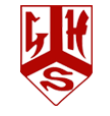 Term Dates 2021 – 2022AUTUMN TERM:Monday 6th September 2021 – Friday 10th December 2021INSET Days Thursday 2nd September and Friday 3rd SeptemberFirst day back for children: Monday 6th SeptemberHalf Term: Monday 18th October to Tuesday 26th OctoberEnd of term:  Friday 10th December- school finishes at 12 noonSPRING TERM:Wednesday 5th January 2022 -- Tuesday 29th March 2022INSET Day Tuesday 4th JanuaryFirst day back for children: Wednesday 5th JanuaryHalf Term: Monday 14th February to Friday 18th FebruaryEnd of term: Tuesday 29th March- full daySUMMER TERM: Wednesday 20th April 2022 – Friday 8th July 2022   INSET Day: Tuesday 19th AprilFirst day back for children: Wednesday 20th AprilHalf Term: Monday 30th May to Friday 3rd JuneEnd of Term: Friday 8th July- school finishes at 12 noonPublic holidays:  Monday 2nd May The Platinum Jubilee Public holiday dates: Thursday 2nd June and Friday 3rd June are in the Summer Half-Term holiday.